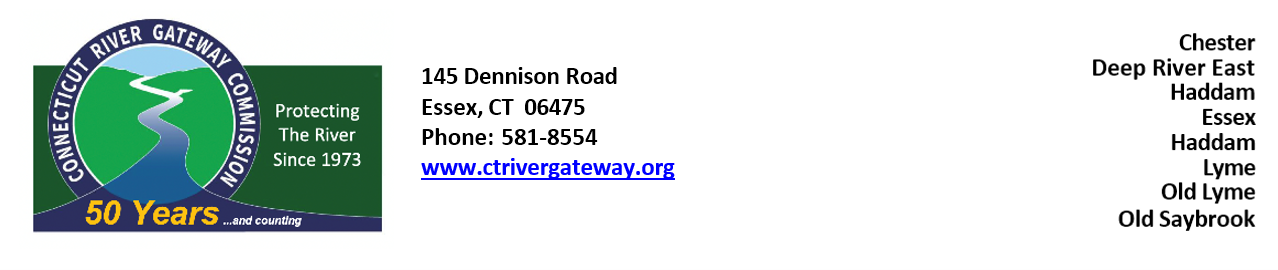 CONNECTICUT RIVER GATEWAY COMMISSIONCommunity Relations and Public Outreach Committee NOTICE & AGENDADATE: January 16, 2024	TIME: 4:30pm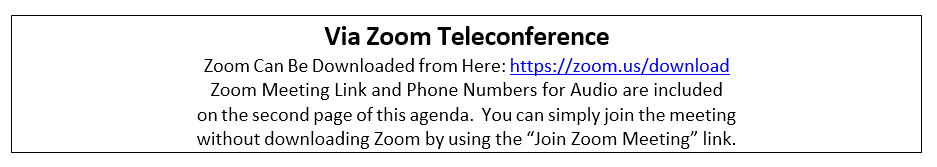 Call to OrderGW Communications Plan for 2024AdjournmentChairman Gregory Futoma is inviting you to a scheduled Zoom meeting.Topic: CT River Gateway Commission - Community Relations and Public Outreach Committee Time: Thursday, January 16, 2024 04:30 PM Eastern Time (US and Canada)Join Zoom Meetinghttps://us02web.zoom.us/j/81536329150?pwd=UWpHS2pDL1ppWU9JcnhRY0hxd0VpQT09Meeting ID: 815 3632 9150	Passcode: 920683One tap mobile+13092053325,,81536329150#,,,,*920683# US+13126266799,,81536329150#,,,,*920683# US (Chicago)Dial by your location• +1 309 205 3325 US• +1 929 205 6099 US (New York)Meeting ID: 815 3632 9150Passcode: 920683Find your local number: https://us02web.zoom.us/u/kiCQUsWFPProtecting the River Since 1973